ГБОУ города Москвы Школа № 1505 «Преображенская»ПроектРазвитие познавательных процессов на социальных практикахСостав: Смирнов Артем, 7в - руководительПривалова Полина, 7в – участник.Консультант: Смирнова О.М.Москва,
2017ВведениеАктуальность. Что такое познавательные процессы? Это процессы, обеспечивающие получение, хранение и воспроизведение информации, знаний из окружающей среды (http://azps.ru/handbook/o/obshcha442.html). К познавательным процессам относят: внимание, ощущение и восприятие, память, мышление, воображение, речь. Развивать познавательные процессы можно не только на уроках, но и в другой деятельности, например, во время социальных практик. Для этого может быть использован составленный проектной группой сборник заданий на развитие разных типов познавательных процессов.Проблема. На различных общешкольных мероприятиях шефы иногда не знают, как развлечь своих подшефных в свободное время. Для шефов в гимназии уже созданы сборники социальных игр, в частности задания на командообразование и сплочение. Вместе с тем, можно сделать так, чтобы задания для подшефных (5-7 класс) развивали не только социальные умения, но и познавательные процессы, что в дальнейшем поможет им в учебе. Характерными чертами этих заданий будут краткость их выполнения и нетребовательность к материальным ресурсам.Объект: познавательные процессы.Предмет: задания для развития познавательных процессов.Цель. Развитие познавательных процессов учащихся 5-7 классов во время социальных практик.Продукт. Сборник заданий для развития познавательных процессов на социальных практиках.Предполагаемая структура сборника:
1. Теория: что такое познавательные процессы. 2. Рекомендации по применению заданий на практике.3. Задания для развития познавательных процессов. Структура этого пункта будет выстроена по типам познавательных процессов.Для достижения поставленной цели были сформулированы следующие задачи:1) Изучить, что такое познавательные процессы и их типы;2)Рассмотреть и отобрать всевозможные задания для развития познавательных процессов и описать их по единой схеме;3) Создать сборник с заданиями для развития познавательных процессов;4) Отправить сборник на экспертизу и скорректировать по ее результатам;5) Провести рекламу сборника;6) Выложить электронную копию на портале Школы № 1505 на странице Психологической службы;7) Разослать кураторам шефов (7-9 классы), разместить на портале школы объявление о наличии Сборника;8) Подготовиться в защите проекта и осуществить его защиту.Оценка качества продукта: 
1) Понятный учащимся текст, полнота инструкций;2) Грамотное, аккуратное оформление, наглядность;3) Раскрытие основных характеристик познавательных процессов;4) Текст основан на информации, полученной из научной и научно-популярной литературы;5) Положительные отзывы эксперта и шефов 5 классов пока не получили.Ресурсы:Распределение обязанностей в группе:Смирнов Артем (7 В): руководство проектом, составление сборника, в том числе оформление описания упражнений и заданий, опираясь на подборку заданий, сделанную Приваловой Полиной, ведение электронного портфолио, подборка заданий для сборника.Привалова Полина (7 В): изучение познавательных процессов, составление краткой теоретической справки для сборника по познавательным процессам и подборка заданий для их развития, реклама.План работы проектной группыГлава I. Особенности познавательных процессовПознавательные процессы – это система психических функций, обеспечивающих отражение, познание субъектом явлений объективного мира, т.е. природной и социальной среды (http://psyvision.ru/help/video/25-docfilm/331-bbc006).Выделяют следующие виды познавательных процессов: ощущения, восприятие, внимание, память, воображение, мышление и речь. Внимание иногда относят не к познавательным, а к регуляторным процессам психики (Нуркова В.В., Березанская Н.Б., 2005).Все познавательные процессы тесно взаимодействуют друг с другом.Ощущения и восприятиеОщущения и восприятие – процессы, обеспечивающие «непосредственное» чувственное познание отдельных свойств (ощущения) и совокупность свойств (восприятие) предметов окружающего мира (Соколова Е.Е., 2005, с. 326).Ощущения позволяют нам чувствовать конкретные явления и предметы вокруг нас. Можно сказать, что наше сознание существует только благодаря им. На основе ощущений возникло восприятие (Соколова Е.Е., 2005, с. 326).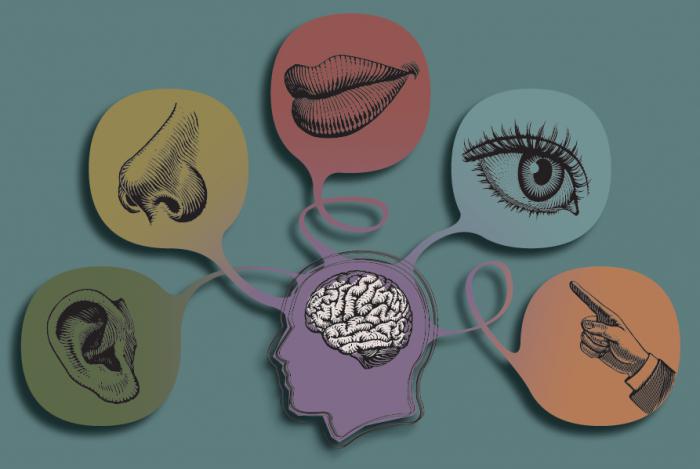 (https://www.syl.ru/article/172119/new_vidyi-oschuscheniy-v-psihologii-tablitsa#image651273)Виды ощущений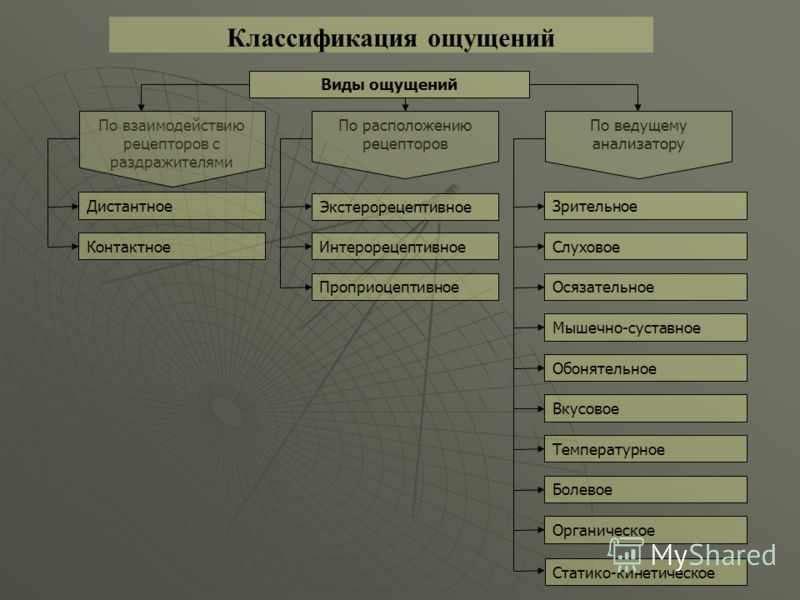 Классификация видов ощущений по расположению рецептораВиды ощущений по наличию или отсутствию контакта с раздражителемОщущения по модальности могут быть зрительными, вкусовыми, осязательными (тактильными - ощущения прикосновения), слуховыми, обонятельными, вибрационными. (ощущения колебаний упругой среды), температурными, статическими (сигнализируют о положении тела в пространстве), органическими (чувство голода, жажды, насыщения, боли, сексуальные ощущения).Восприятие (перцепция) — это целостное отражение предметов, ситуаций и событий, возникающее при непосредственном воздействии адекватных физических раздражителей на органы чувств. Формируется на основе ощущений разных модальностей. Восприятие всегда больше суммы ощущений, на которых оно базируется (Нуркова В.В., Березанская Н.Б., 2005, с. 259).Восприятие может быть преднамеренным и непреднамеренным (Мещеряков Б.Г., Зинченко В.П., 2006).Виды восприятия по форме существования отражаемой в восприятии материи: Восприятие предметов - происходит, в основном, за счет восприятия формы, так как она является наиболее надежным признаком вещи. Иллюзии восприятия - когда предмет воспринимается не таким, какой он есть на самом деле.Восприятие времени - При восприятии времени минута кажется длиннее, если мы пристально следим за бегом секундной стрелки. Все воздействия, ускоряющие процессы в организме (медикаменты, эмоции, события) ускоряют для нас и течение времени.Восприятие движений. Иллюзия при восприятии движения: сидя в вагоне стоящего поезда и наблюдая в окно движущийся другой поезд, кажется, будто едешь сам.Восприятие отношений между предметами. Например, синяя кофточка делает бледно-голубые глаза ярко-голубыми. Черная одежда «стройнит», то есть делает объем тела зрительно меньше. Вертикальные полосы на одежде делают вас как будто выше, а горизонтальные — «короче» и т.д.Восприятие пространства - Размер предметов может искажать восприятие пространства.Восприятие человека - У всех людей восприятие разное, но есть некоторые общие черты, характеризующие восприятие человека.У человека, владеющего речью, последняя опосредствует восприятие, обеспечивая его осмысленность, осознанность, преднамеренность (произвольность). Участие речи в восприятии создает возможность абстракции и обобщения свойств предметов и явлений путем их словесного обозначения (называния).Основными свойствами восприятия являются предметность, целостность, константность, категориальность, избирательность.Восприятие зависит от прошлого опыта, знаний, содержания и задач выполняемой деятельности, индивидуально-психологических различий людей (потребностей, склонностей, интересов, мотивов, эмоционального состояния и т. д.). Под влиянием этих факторов создается характерная для каждого человека апперцепция, обусловливающая значительные различия при восприятии одних и тех же предметов разными людьми или же одним и тем же человеком в разное время (Мещеряков Б.Г., Зинченко В.П., 2006).ВниманиеВнимание — это направленность и сосредоточенность психической деятельности. Под направленностью понимается избирательный характер этой деятельности и ее сохранение, а под сосредоточением — углубление в данную деятельность и отвлечение от остального. Из этого определения следует, что у внимания нет своего собственного продукта, оно лишь улучшает результат других психических процессов. Внимание нельзя изучать «в чистом виде», оно не существует как отдельное явление и не отделимо от других психических процессов и состояний (Карпов Л.В., 2005, с. 56).Виды вниманияНепроизвольное внимание — сосредоточение сознания на объекте в силу каких-то его особенностей. Его называют пассивным, т.к. отсутствуют усилия со стороны человека, направленные на то, чтобы сосредоточиться. Оно может возникать само собой, под действием сильного, контрастного или нового, неожиданного раздражителя.Произвольное (активное) внимание - возникает, если человек обращает свое внимание и сосредотачивается на объекте сознательно, усилием воли. В этом случае человек делает что-то не потому, что это интересно или приятно, а потому, что должен это делать — перед ним стоит цель сосредоточиться.Послепроизвольное внимание - в ходе которого сознательное выполнение какой-либо деятельности настолько поглощает и заинтересовывает человека, что не требует волевых усилий. Такое состояние может длиться часами, и человек не устает. Послепроизвольное внимание является самым эффективным и длительным (Карпов Л.В., 2005, с. 57).Свойства вниманияОбъем - это то количество объектов, которые могут быть одновременно и отчетливо восприняты за относительно короткий период времени.Устойчивость - способности человека длительно удерживать внимание на чем-либо, сопротивляясь утомлению и отвлечению.Концентрация - это способность человека сохранять сосредоточенность на объекте внимания при наличии помех.Избирательность - установка на выбор из множества объектов только некоторых.Распределение - проявляется при одновременном выполнении двух или нескольких действий.Переключение - это способность перемещать внимание с одного объекта на другой или с одной деятельности на другую (Карпов Л.В., 2005, с. 59).ПамятьПамять — это процесс запечатления, сохранения, воспроизведения, узнавания и утраты прошлого опыта, который делает возможным использование опыта в деятельности и восстановление его в сфере сознания (Нуркова В.В., Березанская Н.Б., 2005, с. 278).В ходе становления памяти как высшей психической функции память становится, во-первых, опосредствованной различными знаковыми системами (прежде всего речью), во-вторых, произвольной и сознательно регулируемой. Человек начинает управлять ею, организовывать процесс запоминания и воспоминания, структурировать запоминаемые содержания (Нуркова В.В., Березанская Н.Б., 2005, с. 284).Важным фактором, определяющим эффективность воспроизведения следов памяти, является не знак эмоции (в момент фиксации или при актуализации), а совпадение состояний запечатления и воспоминания. В состоянии грусти нам легче вспомнить печальные события, а в приподнятом настроении — радостные. Этот эффект получил название «конгруэнтности настроения» (Нуркова В.В., Березанская Н.Б., 2005, с. 286).Виды памяти по времени хранения информацииКратковременная (рабочая) память. Информация сначала обрабатывается в кратковременном хранилище (кратковременная память). КВП поддерживает постоянный контакт со знаниями, которые хранятся в ДВП. Малый объем хранения в КВП соответствует его ограниченной пропускной способности (Д. Норман, Н. Во) (Р. Солсо, 2002, с. 159). Объем КВП ограничен семью единицами информации, но ее фактический объем может значительно расширяться за счет укрупнения — кодирования отдельных единиц в более крупных единицах. Процесс перекодирования лежит в основе мыслительного процесса (Р. Солсо, 2002, с. 162).Оперативная память. Оперативная память представляет собой способность человека сохранять текущую информацию, необходимую для выполнения того или иного действия. Длительность хранения определяется временем выполнения данного действия (А.В. Карпов, 2004, с. 67).Долговременная память. Отличительная черта ДВП-это разнообразие её кодов, абстрактных форм, структур, ёмкостей и устойчивости. Другие рассмотренные нами хранилища памяти относительно ограничены по этим параметрам (Р. Солсо, 2002, с. 177).Процедурный и декларативный типы памяти. Долговременную память разделяют на процедурную и декларативную (Squire L., 1982). Процедурная память — включает в себя условные рефлексы, двигательные навыки, эффекты предшествования. Можно сказать, что в процедурной памяти сохраняется информация, отвечающая на вопрос: как производится то или иное действие. Декларативная память — тип памяти, связанный с представлениями. Декларативная система отвечает за сохранение информации, т.е., по сути, отвечает на вопрос что? (Нуркова В.В., 2006, с.170).Сенсорная память. Дж. Сперлинг (George Sperling, p. 1934) выдвинул гипотезу о том, что человек способен в течение короткого времени сохранять значительно больший объем информации, чем может произвольно воспроизвести в дальнейшем. Отсюда следует предположение о хранении информации в ультракратковременном хранилище - иконическом сенсорном регистре (Нуркова В.В., 2006, с.131).Итак, сенсорная «память» (мгновенная, иконическая и т. д.) не хранит ничего, если не считать нескольких сотен миллисекунд нервной активности; КВП способна удержать немного информации, а ДВП имеет практически неограниченный объем хранения. Длительность памяти в этих трех структурах отражает их способность к хранению (Р. Солсо, 2002, с. 139).Виды памяти по модальности. Индивидуальные различия в памяти могут быть двух видов, с одной стороны, память разных людей отличается преобладанием той или иной модальности – зрительной, слуховой, двигательной. С другой стороны, память различных людей может отличаться и по уровню своей организации.Человек с наглядно-образным типом памяти особенно хорошо запоминает наглядные образы, цвет предметов, звуки, лица и т.п.При словесно-логическом типе памяти лучше запоминается словесный, нередко абстрактный материал: понятия, формулы и т.п.При эмоциональном типе памяти прежде всего сохраняются и воспроизводятся пережитые человеком чувства (М.В. Гамезо, И.А. Домашенко, 2001, с. 162).Виды памяти по использованию средств: непосредственная (без использования каких-либо средств, прямое заучивание без обработки запоминаемого материала) и опосредствованная (перед запоминанием информация обрабатывается, чтобы было удобно запоминать).Виды памяти по степени волевой регуляции: непроизвольная (не ставил перед собой задачу запоминать) и произвольная (поставил задачу запомнить) (А.В. Карпов, 2004, с. 69).ВоображениеВООБРАЖЕНИЕ (фантазия) (англ. imagination) — универсальная человеческая способность к построению новых целостных образов действительности путем переработки содержания сложившегося практического, чувственного, интеллектуального и эмоционально-смыслового опыта. Воображение — это способ овладения человеком сферой возможного будущего, придающий его деятельности целеполагающий и проектный характер. Воображение - психологическая основа творчества (Мещеряков Б.Г., Зинченко В.П., 2006).К ведущим характеристикам воображения относятся яркость, отчетливость, реалистичность, контролируемость, степень активности образов.Функции воображения1.Целеполагание и планирование. Человек создаёт в воображении будущий результат и планирует возможности его достижения2.Сознавательная. Воображение мысленно конструирует понятие о предмете еще до того, как сложится само это понятие;3.Приспособительная. Встречается у детей. В психике ребенка возникает конфликт между избытком внешней информации и недостатком средств, необходимых для понимания и объяснения окружающего. В этих условиях детский мозг должен противопоставить внешнему потоку информации средство, которое позволило приспособить исходный материал и увеличить объем воспринимаемого (сказки и мифы);4.Психотерапевтическая. Почему дети рассказывают «страшилки»? Это своеобразная защита от страхов, которые появляются у детей на определенном этапе развития.Виды воображения1.Непроизвольное воображение и произвольное (преднамеренное) Произвольные формы воображения: Фантазии, вымыслы или измышления, научное, художественное, техническое творчество взрослых, творчество детей, мечты и воссоздающее воображение.2. Воссоздающее воображение и творческое - самостоятельное создание новых образов.3. Активное (обеспечивает преобразовательную деятельность человека) и пассивное воображение («замещает» активную жизнедеятельность индивида. Способ псевдоадаптации, уход от действительности) (Мещеряков Б.Г., Зинченко В.П., 2006).МышлениеМышление является познавательным процессом, который осуществляет возможность получить определенные знания о явлениях, которые нельзя воспринять при помощи других познавательных процессов.Виды мышленияВиды мышления, соответствующие стадиям развития человека1.Наглядно-действенное мышление — генетически наиболее ранняя форма мышления, наблюдаемая у ребенка от года до трех, до овладения им активной речью. Ребенок уже понимает слова, но для него они тесно связаны с тем, как он воспринимает предмет, видит, слышит, осязает его.2.Наглядно-образное мышление характерно для детей 4-6 лет. В их сознании образ предмета и его название уже не связано с каким-то конкретным предметом; Но для того, чтобы мыслить и говорить об этом, ему очень важно видеть предмет разговора.3.Словесно-логическое мышление осуществляется при помощи логических операций с понятиями, без опоры на реальный предмет или конкретный образ. Характерен для взрослых людей (Б.Б. Айсмонтас, 2002, с.174).По степени новизны и оригинальностиДеление мышления на продуктивное, творческое и репродуктивное (воссоздающее) противоречит самому определению мышления как заведомо продуктивного процесса, как «поиска и открытия существенно нового». Однако и такое деление оправдано, так как репродуктивные компоненты могут присутствовать в мыслительном процессе в большей или меньшей степени.По характеру решаемых задачПрактическое мышление и теоретическое мышление (Трушкова С.В., 1996, с.34).По степени развернутостиАналитическое (развернутое мышление, путем логических умозаключений) и интуитивное (минимально осознанное) (Трушкова С.В., 1996, с.34).Мышление принимает активное участие в других познавательных процессах. Например, человеческое мышление — это речевое мышление. Его становление происходит в процессе общения людей друг с другом.Связь с воображением. Основой наглядно-образного мышления, позволяющего человеку ориентироваться в ситуации и решать задачи без непосредственного вмешательства практических действий является воображение. Вполне вероятно, что мысль о самолете родилась на основе сказочного прототипа ковра-самолета.РечьРЕЧЬ (англ. speech) — исторически сложившаяся форма общения людей посредством языка. Речевое общение осуществляется по законам данного языка (рус., англ. и т. п.) (Мещеряков Б.Г., Зинченко В.П., 2006, с. 428).Речь и язык современного человека — результат длительного исторического развития. Ребенок усваивает язык в процессе общения со взрослыми и учится пользоваться им в речи. Благодаря речи (особенно в ее письменном виде) осуществляется историческая преемственность опыта людей. Вне речи немыслимо овладение человеком знаниями и формирование сознания. Будучи средством выражения мыслей людей в процессе их общения, речь становится основным механизмом их мышления. Включаясь в процесс восприятия, она делает его более обобщенным и дифференцированным; вербализация запоминаемого материала способствует осмысленности запоминания и воспроизведения; существенная роль речи в воображении и т. д.Психологи выделяют 2 неразрывно связанные функции речи — общения (коммуникативную функцию) и мышления.Лексическая единица языка — слово. В слове различают его содержание (несколько типов значений) и внешнюю форму: определенную совокупность звуков (в устной слышимой речи), систему зрительно воспринимаемых знаков (в письменной речи) и артикуляционных образов (в произносимой речи) (Мещеряков Б.Г., Зинченко В.П., 2006, с. 428).Виды речиРечьЗнаковая	        Незнаковая (+аффективная речь живот.)Внешняя	ВнутренняяУстная	ПисьменнаяМонологич.	ДиалогическаяВнутренняя речь – особый вид беззвучной речевой деятельности человека, характеризующийся предельной свернутостью грамматической структуры и содержания. Мышление и «рефлексия, осуществляемая во внутренней речи.Промежуточное звено при переходе от внешней речи к внутренней – Эгоцентрическая речь – «речь для себя», сопровождающая игру ребенка-дошкольника и обращенная к самому себе. К 7-8 гг. исчезает (М.В. Гамезо, И.А. Домашенко, 2001).Устная речь – протекает в меняющихся условиях. Отличается сокращенным количеством слов и простотой грамматической конструкции.Письменная речь – имеет четкий замысел и сложную смысловую программу. Предъявляет повышенные требования к мыслительной деятельности. Нет никаких внеязыковых средств.Диалогическая речь – вид речи, при которой в равной степени активны все ее участники. Возникает как ответ на вопрос, не требует специальной подготовки.Монологическая речь – высказывание, объединенное одной сложной мыслью. Развернутая и связная речь. Предъявляет высокие требования к говорящему (доклад, лекция) (М.В. Гамезо, И.А. Домашенко, 2001).Список литературыАйсмонтас Б.Б. Общая психология. Схемы. - М.: «Владос пресс». 2002.Гамезо М.В., Домашенко И.А. Атлас по психологии: Информ.-метод. Пособие к курсу «Психология человека». – М.: Педагогическое общество России, 2001. - 276 с.Лабиринты психологии / П/р Трушковой С.В. - М. 1996.Мещеряков Б.Г., Зинченко В.П. Большой психологический словарь. - СПб.: Прайм Еврознак, 2006. — 672 с. Нуркова В.В., Березанская Н.Б. Психология: Учебник. — М.: Высшее образование, 2005. — 484 с.Общая психология: В 7 т. / Под ред. Б.С. Братуся. Том 1. Соколова Е.Е. Введение в психологию: Учебник для студ. высш. учеб. заведений. – М.: Изд. центр «Академия», 2005. – 352 с.Общая психология: Учебник / Под общ. ред. проф. Л.В. Карпова. — М.: Гардарики, 2005. — 232 с.Общая психология. В 7 т.: учебник для студ. высш. учеб. заведений / под ред. Б.С. Братуся. - Т. 3. Память / В.В. Нуркова. - М.: Изд.центр "Академия", 2006. - 320с.Соколова Е.Е. Введение в психологию: Учебник для студ. высш. учеб. заведений / Общая психология: В 7 т. / Под ред. Б.С. Братуся. Том 1. — М.: Изд. центр «Академия», 2005. — 352 с. Солсо Р. Когнитивная психология. – СПб.: Питер, 2002. - 592с.Электронные ресурсыhttp://psyvision.ru/help/video/25-docfilm/331-bbc006https://www.syl.ru/article/172119/new_vidyi-oschuscheniy-v-psihologii-tablitsa#image651273Ресурс, необходимый для создания продуктаВид ресурсаЕго наличие в начале работы над проектомСпособы пополнения ресурса1. Научная и научно-популярная литература по познавательным процессаминтеллектуальныйНе достаточно научных источниковИнтернет-библиотеки или книжные магазины2. Сборники заданий и упражнений на развитие познавательных процессовинтеллектуальныйЧастично есть у психологов Школы № 1505Интернет-библиотеки или книжные магазины3. Интернеттехническийесть4. Офисное оборудование (компьютер, принтер)техническийесть5. Расходные материалыматериальныйесть6. Консультант по вопросам развития познавательных процессовчеловеческий, интеллектуальныйесть7. Время консультацийвременнойПока назначено только для руководителяУчастник проекта договорится с консультантом о времени консультацийЗадачаСроки выполненияОтветственныйПодготовиться к защите темы проекта10 сентября – 20 октябряСмирнов АртемРабота над электронным портфолиоВ течение проектаСмирнов АртемЗащита темы проекта20 октябряСмирнов АртемИзучение, что такое познавательные процессы, и какие они бываютоктябрьПривалова ПолинаИзучить всевозможные задания для развития познавательных процессов и описать ихОктябрь – 20 ноябряПривалова ПолинаСоздать сборник21 ноября – 5 декабряСмирнов АртемСделать разбор нескольких заданий с шефами 5 классов и предложить им использовать задания из сборника5-6 декабряПривалова ПолинаОтправить сборник на экспертизу и скорректировать по ее результатам7 декабряСмирнов АртемВыложить электронную копию сборника на сайте Гимназии15 декабряСмирнов АртемСоздать рекламу5-7 декабряПривалова ПолинаРазослать кураторам шефов (7-9 классы)15 декабряПривалова ПолинаПодготовиться к защите проекта13-23 декабряСмирнов АртемСделать рефлексию проекта22 декабряПривалова ПолинаЗащитить проектоколо 26 декабряСмирнов АртемВиды ощущенийОткуда приходят сигналыИнтерорецептивныеВнутренняя среда организмаЭкстерорецептивныеВнешняя среда организмаПроприорецептивныеПоложение телаВиды ощущенийКакие восприятия к ним относятсяДистантныеЗрительные, слуховые, обонятельныеКонтактныеВкусовые, кожные, кинестезические